Инструктор по физической культуре Агафонова Екатерина НиколаевнаИнструктор по физической культуре Агафонова Екатерина НиколаевнаИнструктор по физической культуре Агафонова Екатерина НиколаевнаИнструктор по физической культуре Агафонова Екатерина НиколаевнаДатаГруппы Ссылка на материалПримечанияПонедельник20.04.2020«Звездочки»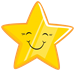  Зарядка для детей под музыку со словами.https://www.youtube.com/watch?v=b0lnHl0cxGoВыполнить зарядку вместе со взрослым.*Выполнение задания (фото) присылать на почту:yekaterina_agafonova_97@mail.ruВторник21. 04.2020«Солнышки»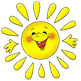  Утренняя гимнастика "Радужная неделька"https://www.youtube.com/watch?v=4_olhExI6Gs Выполнить с ребенком утреннюю гимнастику под счет. *Выполнение задания (фото) присылать на почту:yekaterina_agafonova_97@mail.ruВторник21. 04.2020«Карамельки» 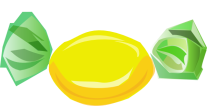 Зарядка для детей 6-7 лет - Физические упражнения https://www.youtube.com/watch?v=yGk8lQvSQdAВыполнить под наблюдением взрослого физические упражнения*Выполнение задания (фото) присылать на почту:yekaterina_agafonova_97@mail.ruСреда22. 04.2020«Ручейки»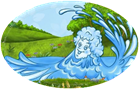  Зарядка для малышей. Учимся с Масиком и Малышкойhttps://www.youtube.com/watch?v=utirL8uv4SsВыполнить с ребенком зарядку показывая и объясняя каждое движение.*Выполнение задания (фото) присылать на почту:yekaterina_agafonova_97@mail.ruСреда22. 04.2020«Капельки» 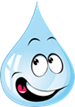 Весёлая утренняя зарядка для ребенка || Физическое развитие детейhttps://www.youtube.com/watch?v=4Oxoa4mKlUAВыполнить на позитивной ноте вместе с ребенком, подбадривая его.*Выполнение задания (фото) присылать на почту:yekaterina_agafonova_97@mail.ruСреда22. 04.2020«Пчелки» 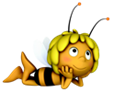 Утренняя гимнастика "Радужная неделька"https://www.youtube.com/watch?v=4_olhExI6GsВыполнить с ребенком утреннюю гимнастику под счет. *Выполнение задания (фото) присылать на почту:yekaterina_agafonova_97@mail.ruЧетверг23. 04.2020«Звездочки» 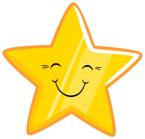 Подвижная игра. Рыбалка. ритмика для детей 3-4 лет.https://www.youtube.com/watch?v=f2RTU3UVVy0Выполнить игру всей семьей. Объяснить правила.*Выполнение задания (фото) присылать на почту:yekaterina_agafonova_97@mail.ruЧетверг23. 04.2020«Солнышки» 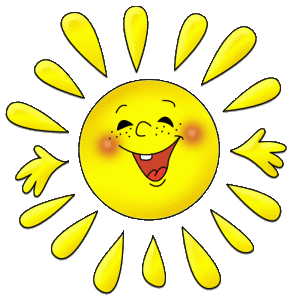 Подвижные игры дома // 7 весёлых игр с детьми.https://www.youtube.com/watch?v=fZeNR-Mu_hgОбъяснить каждую игру ребенку и сыграть вместе.*Выполнение задания (фото) присылать на почту:yekaterina_agafonova_97@mail.ruПятница24. 04.2020«Ручейки» 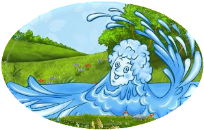  Побежали ножки. Танец игра для детей 2-3 летhttps://www.youtube.com/watch?v=4TpLfBoFBAEВыполнить с ребенком танец, показывая и проговаривая точные движения.*Выполнение задания (фото) присылать на почту:yekaterina_agafonova_97@mail.ruПятница24. 04.2020«Капельки»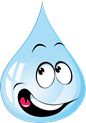 5 веселых игр с детьми дома.https://www.youtube.com/watch?v=XZD8OO7ExrIОбъяснить каждую игру и сыграть вместе*Выполнение задания (фото) присылать на почту:yekaterina_agafonova_97@mail.ruПятница24. 04.2020«Пчелки»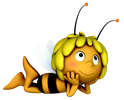 Подвижные игры дома // 7 весёлых игр с детьми.https://www.youtube.com/watch?v=fZeNR-Mu_hgОбъяснить каждую игру ребенку и сыграть вместе*Выполнение задания (фото) присылать на почту:yekaterina_agafonova_97@mail.ruПятница24. 04.2020«Карамельки»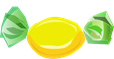 Подвижные игры дома с детьми.https://www.youtube.com/watch?v=fZeNR-Mu_hgОбъяснить каждую игру ребенку и сыграть вместе*Выполнение задания (фото) присылать на почту:yekaterina_agafonova_97@mail.ru